The Media's Forms, Codes and Conventions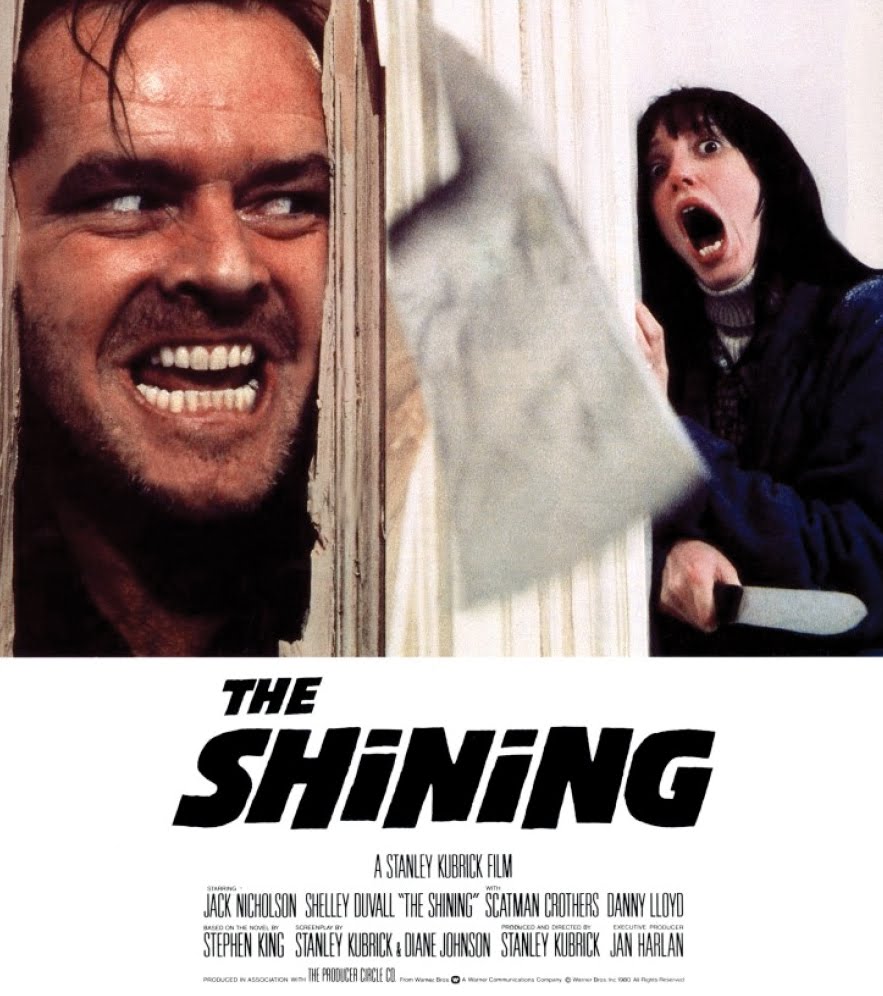 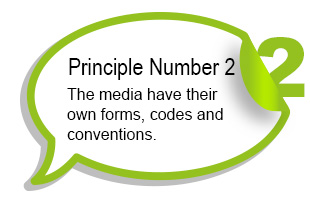 